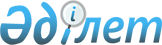 Об организации и обеспечении приписки граждан мужского пола 1995 года рождения, которым в год приписки исполняется семнадцать лет, к призывному участку в период с января по март 2012 года в Бурабайском районе
					
			Утративший силу
			
			
		
					Решение акима Бурабайского района Акмолинской области от 28 ноября 2011 года № 17. Зарегистрировано Управлением юстиции Бурабайского района Акмолинской области 28 декабря 2011 года № 1-19-215. Утратило силу - решением акима Бурабайского района Акмолинской области от 24 мая 2012 года № 8

      Сноска. Утратило силу - решением акима Бурабайского района Акмолинской области от 24.05.2012 № 8      В соответствии со статьей 33 Закона Республики Казахстан от 23 января 2001 года «О местном государственном управлении и самоуправлении в Республике Казахстан», статьей 17 Закона Республики Казахстан от 8 июля 2005 года «О воинской обязанности и воинской службе», в целях принятия граждан на воинский учет, аким Бурабайского района РЕШИЛ:



      1. Организовать и обеспечить приписку граждан мужского пола 1995 года рождения, которым в год приписки исполняется семнадцать лет, к призывному участку государственного учреждения «Объединенный отдел по делам обороны города Щучинск Акмолинской области» в период с января по март 2012 года в Бурабайском районе.



      2. Контроль за исполнением данного решения возложить на заместителя акима района Нурпанову М.Б.



      3. Настоящее решение вступает в силу со дня государственной регистрации в Департаменте юстиции Акмолинской области и вводится в действие со дня официального опубликования.      Аким Бурабайского района                   В.Балахонцев      «СОГЛАСОВАНО»      Начальник государственного

      учреждения «Объединенный отдел

      по делам обороны города Щучинск

      Акмолинской области»                       Н.Саманов
					© 2012. РГП на ПХВ «Институт законодательства и правовой информации Республики Казахстан» Министерства юстиции Республики Казахстан
				